Dear Parents/Carers,We would like to let you know about our exciting topics for this half term in Year 2‘Wonder Women’We are looking at the lives of significant individuals in history, their impact on the world and the legacy they left. Maths 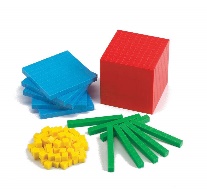  Number: Addition and subtraction 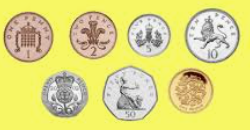 Measures: Money Multiplication and division Literacy 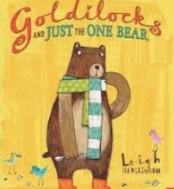 We are writing to inform: A non-chronological report about Florence Nightingale – using sub-headings and organising information in chronological order. 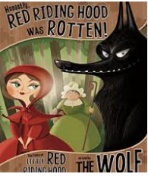 We are writing to entertain:We will be re-writing traditional fairy tales with an alternative twist. History 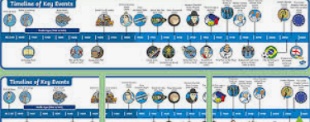 This topic starts with our Hero DayThe lives of and achievements of women who have changed the world.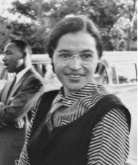 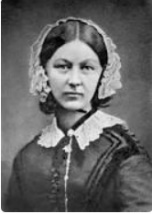 We will study: Florence Nightingale, Grace Darling, Rosa Parks, Emeline Pankhurst, Ada Lovelace and Greta Thunberg.Art & DT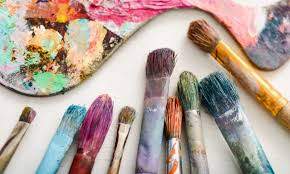 Photography and Printing:Pop Art and Andy Warhol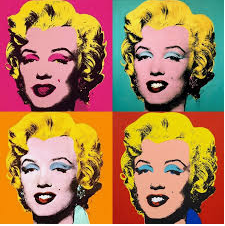 We will be taking photographs and producing a mono-print of ourseleves in the style of Andy Warhol RE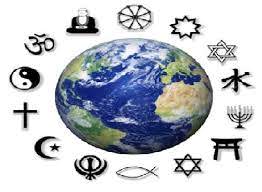 Celebrations: Eid and Christmas We will be looking at similarities in celebrationsPE 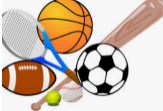 Games We will play and learn tactics for a variety of invasion games as well as practising a range of skills.PE will remain on a Tuesday and Wednesday this half term (please send your child in warm PE kit on a Wednesday as they will still be going outside)PSHE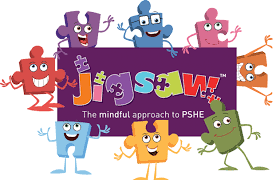 Celebrating Differences (Jigsaw) 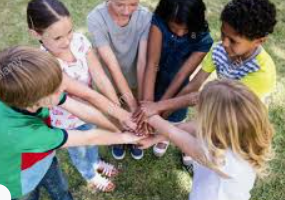 ICT 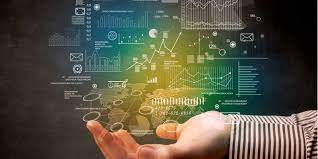 Programming: Coding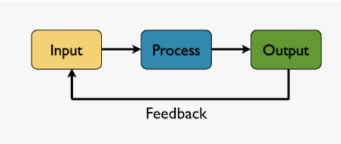 Inputs and controlling movements on screen Internet research Keeping everyone safe online Spanish 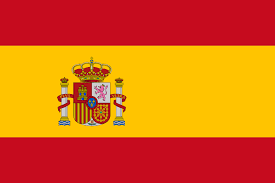 I can… 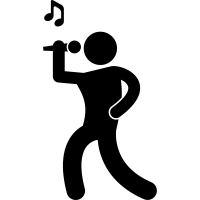 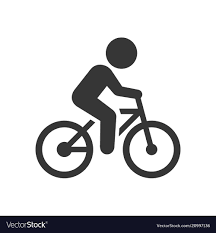 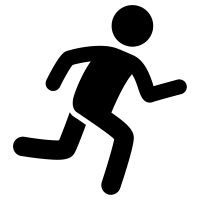 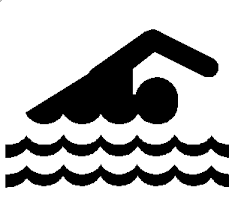 